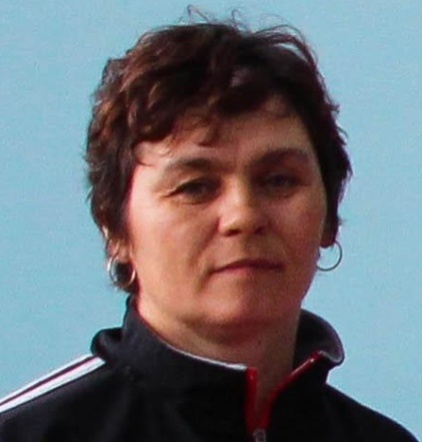 Ларионова О.В.- тренер-преподаватель по баскетболуКатегория: соответствие занимаемой должности.Образование в 1988 году окончила Хабаровский государственный институт физической культуры по специальности – «Физическая культура», квалификация преподаватель физкультурно-оздоровительной работы и туризма.Стаж педагогической работы (по специальности) 25 лет 3 мес., в данной должности 11 лет  Сведения о повышении квалификации - удостоверение о повышении квалификации «Повышение профессиональных компетенций  педагогов  по физической культуре, спорту,  и адаптивной физической культуре» ОГАОУДПО «ИПКПР»  г.Биробиджан 25.10.2019Учебный предмет: дополнительная общеобразовательная (общеразвивающая) программа по баскетболу.E-mail: smid_dusch@post.eao.ru